УДМУРТСКАЯ РЕСПУБЛИКА                                      ПРОЕКТО внесении изменений в  постановление Администрации города Воткинска от 15.10.2019 № 1760«Об утверждении муниципальной программы муниципального образования «Город Воткинск» «Создание условий для устойчивого экономического развития на 2020-2025 годы»	Вцелях повышения эффективности бюджетного планирования и муниципального управления, в связи с формированием бюджета муниципального образования «Город Воткинск» на 2024 год и на плановый период 2025-2025 годов, руководствуясь Уставом муниципального образования «Город Воткинск»,  Администрация города Воткинскап о с т а н о в л я е т:	1. Внести в постановление Администрации города Воткинска от 15.10.2019 № 1760 «Об утверждении муниципальной программы муниципального образования «Город Воткинск» «Создание условий для устойчивого экономического развития на 2020-2025 годы», (далее- постановление) следующие изменения: 	1) в наименовании постановления и далее по тексту цифры «2020-2025» заменить на цифры «2020-2026». 2. Внести в муниципальную программу муниципального образования «Город Воткинск» «Создание условий для устойчивого экономического развития на 2020-2025 годы», утвержденную постановлением Администрации города Воткинска от 15.10.2019 № 1760(далее - муниципальная программа) следующие изменения:1) в краткой характеристике (паспорте) муниципальной программы и подпрограмм внести изменения согласно приложению 1 к настоящему постановлению;	2) приложение1к муниципальной программе изложить в редакции приложения 2 к настоящему постановлению;	2) приложение 2 к муниципальной программе изложить в редакции приложения 3 к настоящему постановлению;	3) приложение 3 к муниципальной программе изложить в редакции приложения 4 к настоящему постановлению;	4) приложение 4 к муниципальной программе изложить в редакции приложения 5 к настоящему постановлению;	5) приложение 5 к муниципальной программе изложить в редакции приложения 6 к настоящему постановлению;	6) приложение 6 к муниципальной программе изложить в редакции приложения 7 к настоящему постановлению.3. Опубликовать настоящее постановление в Сборнике «Муниципальные ведомости города Воткинска» и разместить в сетевом издании «Официальные документы муниципального образования «Город Воткинск».4. Контроль  за  исполнением  настоящего  постановления  возложить  на заместителя главы Администрации по экономике, финансам и инвестициям.	Глава муниципального образования                                               А.В. ЗаметаевАДМИНИСТРАЦИЯГОРОДА ВОТКИНСКААДМИНИСТРАЦИЯГОРОДА ВОТКИНСКА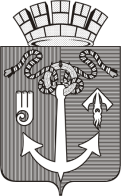 ВОТКА КАРАДМИНИСТРАЦИПОСТАНОВЛЕНИЕПОСТАНОВЛЕНИЕПОСТАНОВЛЕНИЕПОСТАНОВЛЕНИЕ№ 